Тесты Географическое положение России;Задание 1Россия расположена в двух частях света: западная (меньшая) находится в Европе, восточная (необъятная) — в Азии. Как проходит эта граница? А какой меридиан и какая параллель делит Россию пополам? Где установлен памятный знак "Географический центр России"?Задание 2В честь каких русских первопроходцев, мореплавателей и исследователей названы географические объекты Антарктиды? Назовите крайние точки континента и моря, омывающие берега. Раскройте специфику международно-правового статуса Антарктиды. Задание 3Об одном из озер России местные жители сочинили такую поговорку: «Сколько ему ни приносят богатства его сыновья – разоряет дочка старичка». Какое это озеро и почему о нем так говорят? Задание 4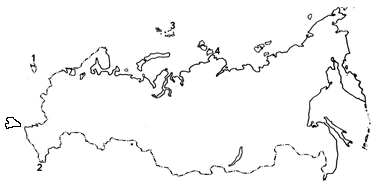 Установите соответствие:А. Куршская коса (Балтийское море).Б. Мыс Флигели.В. Гора Базардюзю.Г. Мыс Челюскин.Задание 5Определите неблагоприятные особенности географического положения России для жизни людей и ведения хозяйства.1) Омывается с разных сторон морями.2) С севера омывается морями Северного Ледовитого океана.3) Значительная часть территории лежит в северных широтах.4) Занимает большую территорию.5) Протяженность территории с запада на восток почти в 3 раза больше, чем с севера на юг.6) Разнообразные природные условия и ресурсы.7) Многолетняя мерзлота занимает большие пространства.